Yet another mathematical framework for understanding DSRFiguresFigure 1 Relationship between geometric image of scene and detected image	3Figure 2 Relationship between geometric image of scene and desired image	3Figure 3 Relationship between the geometric image of scene and the desired, detected images	8Figure 4 Generalized sampling configuration	14Figure 5 Interpreting Digital Super Resolution as a variant of the standard GST configuration	17MotivationThe vast body of literature on Digital Super Resolution fails to provide a definite answer to fundamental questions such asIs perfect recovery of an optically band-limited image possible under precise knowledge of translational motion, in the absence of noise?What are preferred optical PSF’s and focal plane masks for digital super-resolution?Are there super-resolution schemes that are free of regularization?What are necessary and sufficient conditions for super-resolution?What is the connection between Digital Super Resolution and Papoulis’s Generalized Sampling Theorem?What is the connection between Digital Super Resolution and a maximally decimated perfect reconstruction filter-bank?  The present work tries to answer these questions by developing a mathematical framework for understanding Digital Super Resolution. AssumptionsCircular aperture and space-invariant optical PSFThe inter-sample-spacing of the sampled optical PSF given by  exceeds the optical cutoff frequency where  is the numerical aperture, and  is the wavelength of light expressed in meters. An integer number of higher-resolution pixels (size ) can be perfectly accommodated within a single detector pixel (size ). This implies that .The pixels are square in shape, and have 1 fill factorThe central pixel in the detector is assumed to be the origin of the image coordinate system.Image observation model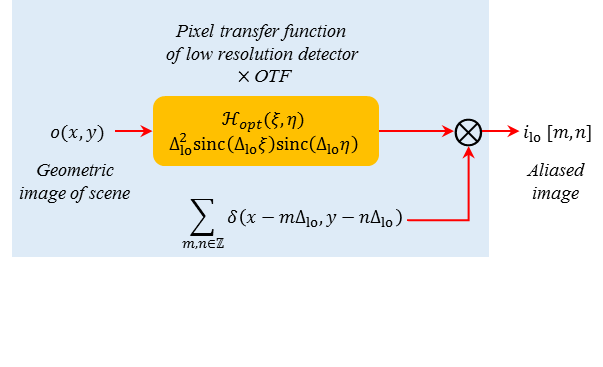 Figure  Relationship between geometric image of scene and detected imageObjective: recover image sensed by detector with smaller pixelsTo be precise, we would like to estimate samples  from the detected observations . To this extent, it helps to know the expression for  where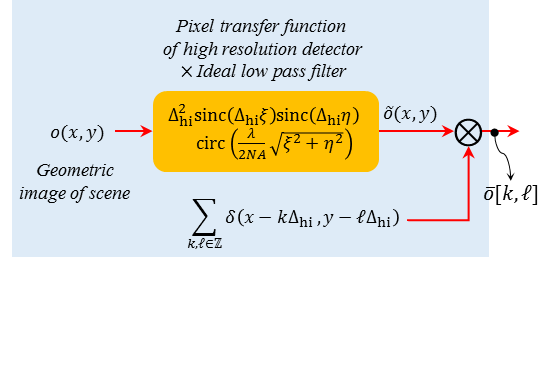 Figure  Relationship between geometric image of scene and desired imageNotesThe following paragraphs outline a method for recovering samples  obtained at intervals of , using a detector with pixel pitch .Image observation model (continued…)With a little effort, (1) can be recast in the following form The second expression in (3) follows from the assumption that an integer number of higher-resolution pixels can be perfectly accommodated within a single detector pixel.Suppose that the optical PSF is band-limited such that its bandwidth does not exceed . In such a case, the 2D extension of the sampling theorem [Pg.88 of A.K. Jain, Oppenheim] may be used to express the optical PSF as followsThe entries  are obtained by directly sampling the optical PSF at intervals of , as shown belowThe constraint that  implies that an integer number of higher-resolution pixels (square in shape) can be perfectly accommodated within a single detector pixel (also square in shape). Consequently,The weights  are defined as followsIn its present form, (6) suggests that the array  has infinite spatial extent. But, in practice it has finite spatial extent and behaves as a Finite-Impulse-Response filter. The spatial response function  is expressed as an infinite sum for the sake of mathematical convenience.  Typically, the non-zero components of  are identical, corresponding to a summing filter. But, the weights  maybe interpreted in a broader context as being derived from a pixelated focal-plane-mask (such as a Hadamard mask) with a feature size of . Using (4), (6) we will now attempt to evaluate the term  in (3). Further simplification is possible by utilizing a special property of the convolution and correlation for real signalsA proof of the above property is included in the Appendix. In view of the property, one may simplify (10) as followsAdditional simplification is possible by utilizing a It follows from the definition of the Dirac-delta function thatIn view of the above property, one may simplify (10) as shown belowUnder the change of variables, the left operand of the convolution may be expressed as the cross-correlation of the discrete arrays, so that The term  may be interpreted as the expression for a band-limited image that is reconstructed from uniformly spaced samples with an inter-sample-spacing of . In subsequent expressions, the aforementioned term will be denoted as the effective PSF.Substituting (13) in (1) yields the following expression for the intensity of the  pixel of the detected imageDiffraction limits the largest spatial frequency that can be resolved by the optics to , where is the wavelength of illumination, and  is the numerical aperture.Consequently, post-factum filtering of  by an ideal low-pass filter such as  has no effect on. In other words,  . In view of this observation, one can rewrite (14) as followsThe definition of the term  in (2) is utilized to derive the final expression in (15). According to the Shannon-Whittaker sampling theorem, the band-limited image  admits the following expansionWe know from (13) that the effective PSF  admits a similar series expansion. By combining the identities (13) & (16), one can determine the expression for the image, which when sampled at regular intervals yields the intensity of the  detector pixel. The result is included belowIn deriving (17), the property  was utilized.With the aid of (17), one can deduce the intensity of the  detector pixel. The result is included belowIn deriving (18), the following property of the  function is utilizedIn summary, the intensity of the  pixel may be obtained as follows uniformly sample the band-limited image  at intervals of width , to obtain the image convolve the sampled image with the array  where  is the sampled optical PSF, and  is the sampled detector spatial responsedown-sample the result by a factor of 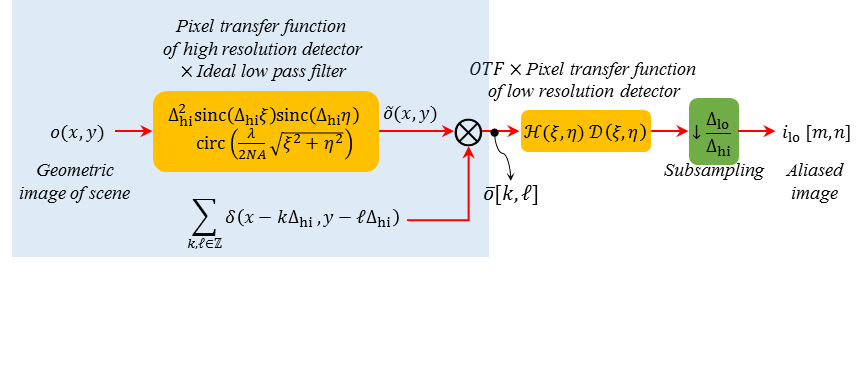 Figure  Relationship between the geometric image of scene and the desired, detected imagesInfluence of “detector” shifts on the detected imageFor the purpose of this analysis, we assume that the detector experiences a translational motion of meters, prior to integration. It will be assumed that By definition,In an effort to evaluate (20) we recall the expression for  listed in (13), The definition of the various terms referenced in (21) is included belowWe know from the discussion in the previous section that the effective PSF  is unaffected by convolution with an ideal low pass filter, i.e.Incorporating (21), (22) and (23) into (20) yields the following expression for the intensity Following (17), we can express  as followsIncorporating (25) into (20) yields the following expression for the intensity In deriving (25), the following properties of the  function is utilizedIn summary, the intensity of the  low-res image pixel for a detector translation of meters, may be computed as follows uniformly sample the band-limited image  at intervals of width , to obtain the image convolve the sampled image with the array  where  is the sampled optical PSF, and  is the sampled detector spatial responsedown-sample the result by a factor of Influence of “object” shifts on the detected imageFor the purpose of this analysis, we assume that the object experiences translational motion of meters, prior to imaging. It will be assumed that By definition,In an effort to evaluate (20) we recall the expression for  listed in (13), The definition of the various terms referenced in (21) is included belowWe know from the discussion in the previous section that the effective PSF  is unaffected by convolution with an ideal low pass filter, i.e.Incorporating (21), (22) and (23) into (20) yields the following expression for the intensity Following (17), we can express  as followsIncorporating (25) into (20) yields the following expression for the intensity In deriving (34), the following properties of the  function is utilizedIn summary, the intensity of the  low-res image pixel for a detector translation of meters, may be computed as follows uniformly sample the band-limited image  at intervals of width , to obtain the image convolve the sampled image with the array  where  is the sampled optical PSF, and  is the sampled detector spatial responsedown-sample the result by a factor of Exact recovery of the optical image in noiseless DSR: Fact or fiction?Optimization problem we wish to solve ??Need to work on this sectionKey pointsOne can reconstruct  in the absence of noise only iff There are no nulls in the DTFT of the sampled optical PSF There are no nulls in the DTFT of the sampled detector response  In mathematical terms, this implies that  and  for .Failure to meet these constraints result in an irreversible loss of the frequencies. This suggests that clear pixels with large footprint may be not be well suited for perfect recovery of the optical image.ExampleSuppose. Consider a two-valued high-res spatial pattern  that has intensities  in columns  and intensities  in columns .The frequency of this pattern is   Sub-pixel shifting followed by integration over  neighborhood always yields the same value, so that  is always gray. No amount of regularization can help recover this frequency. The most appropriate prior for reconstruction is a sparsity prior for the object, but even that will not work as a constant gray image is the sparsest solution to the regularization problem.  QuestionIs there a non-uniform spatial pattern  such that  for all. If so, will any reconstruction algorithm claim that  is constant over a  neighborhood? I think the answer is yes, and these patterns correspond to nulls in.Identify necessary and sufficient condition for exact recovery as  Derivation of the 1D Generalized Sampling Theorem (GST)Claim: A band-limited function  is uniquely determined in terms of samples  of the responses  of  linear systems with input, sampled at  of the Nyquist rate.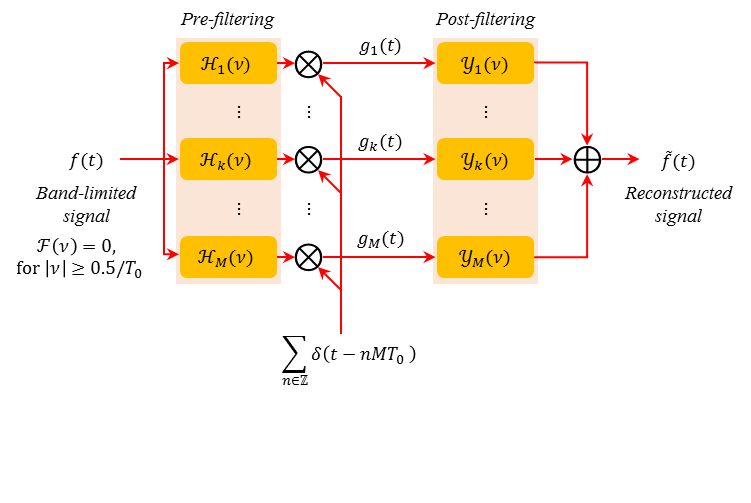 Figure  Generalized sampling configurationCommentsThe GST of Papoulis deals with the configuration shown in Figure 4, wherein a single band-limited signal  is fed into  linear time-invariant filters (pre-filters), and each filter output is then sampled at  the Nyquist rate. Under certain conditions on the pre-filters and in the absence of noise, the input can be reconstructed “exactly” from the samples acquired by sampling the filter outputs.NotesThe following derivation borrows heavily and shamelessly from the following sources:“Generalized sampling expansion” by A. Papoulis“Multichannel sampling of low-pass signals” by John L. Brown Jr.“Classical sampling theorems in the context of multirate and polyphase digital filter bank structures” by P.P. Vaidyanathan and V.C. LiuProofFor the purpose of this proof, it is assumed that the signal  is band-limited and square integrable, such that its spectrum  vanishes outside the interval, where is the sampling inerval. In subsequent discussions, the sampling rate  will be denoted by the symbol  The proof begins by identifying the expression for the sampled output of the  filter in the bank of pre-filters,The spectrum of the  sampled signal  is given byFollowing a change of variables, (37) may be rewritten as shown belowThe sampled signals  serve as input to the reconstruction filters. The expression for the reconstructed signal   is given belowThe spectrum of the reconstructed signal is given by Perfect recovery of the signal  demands that. But then, (40) in its present form provides little insight into the existence of  analysis and synthesis filters  such that. In an attempt to address the issue, we gather terms in the outer summation of (40) whose indices  yield a reminder of  when divided by, i.e.The expression for  provided in (41) may be simplified by utilizing the one-to-one correspondence between elements of the set and the set . The simplified expression for   is shown belowAdditional simplification is possible by recognizing that the passband of the reconstruction filters  need only be confined to the interval, given that the spectrum of the input signal  vanishes outside the interval. Please note that the above restriction is in line with the established practice of reconstructing a band-limited signal from its un-aliased samples, by employing an ideal LPF whose cutoff frequency matches the Nyquist frequency.Incorporating the above constraint in the expression for  amounts to discarding terms that correspond to. The final expression is shown belowCareful inspection of (43) yields a set of constraints must be simultaneously satisfied for perfect recovery, via. These includeThe above constraints may be recast as the following matrix identityPlease note that the above constraints are strictly valid for, as  vanishes outside this interval. This requirement may be incorporated into (45), to yield the following revised constraintsIt is obvious from (45) that the transfer function of the post-filters namely , are specified by the first column of scaled by. Please note that (45) is identical to Eq-11 in the paper “Multichannel sampling of low-pass signals” by when , and under the following substitutions, , , Also, the notion that the transfer function of the post- filters are specified by the first column of is consistent with Eq-12 of the paper.  (45) is identical to Eqs-(41,42) listed in the book chapter “Superresolution Imaging - Revisited” by Markus E. Testorf and Michael A. Fiddy, under the following substitutions,  , (45) is identical to Eq-(4-21) listed in the book “Systems and Transforms with Applications in Optics” by A. Papoulis, under the following substitutions,, ,   and 	PLEASE VERIFY THE LAST ENTRY FORMALLY!!!Intuitive meaning of (46)According to the GST, perfect reconstruction of  demands that (46) be satisfied, requiring that each column of the matrix  is different from a column of zeros. This is only possible when the aggregate bandwidth of the filters  spans the interval. In other words, every frequency within the interval  must be admitted by one of more of the filters . TODO: Tie above argument with discussion on well-posed GST in “On well-posedness of the Papoulis Generalized Sampling Expansion”…specifically Theorem-1.Connection between GST and Digital Super Resolution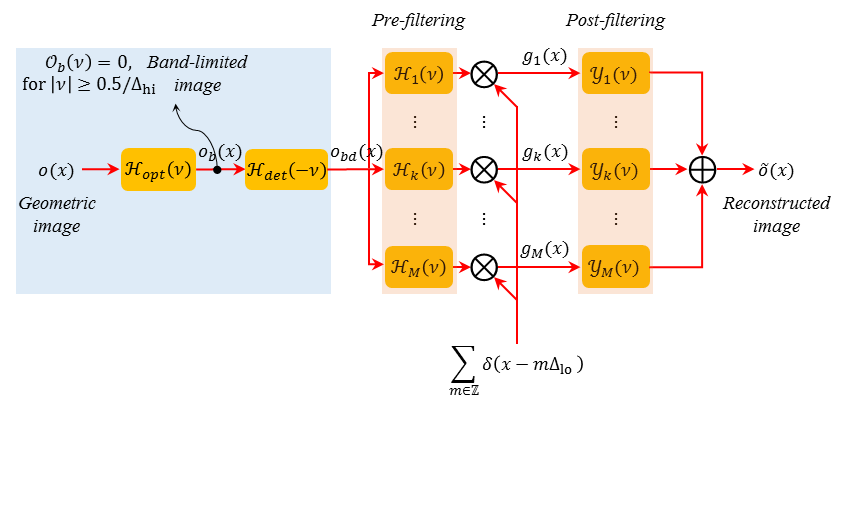 Figure  Interpreting Digital Super Resolution as a variant of the standard GST configurationThe following choice of pre-filters and post-filters guarantee perfect recovery of the image, when using a detector with a pixel pitch of The transfer function of the pre-filters correspond to an ideal delay line, while the transfer function of the post-filters correspond to delayed ideal low-pass filters. 
It can be readily verified that forLikewise, Note: The shifts in the definition of the pre/post-filters need not be integer multiples of . They could be arbitrary shifts, so long as the pre/post-filters are perfectly matched. Expression for the subsampled image in the channelExpression for the reconstructed imageDetailsIt should be evident from Figure 5 that one can only reconstruct the band-limited image  in the absence of noise. This implies that any frequencies lost to optical blurring may never be recovered. Likewise, nulls in  result in an irreversible loss of the null frequencies. This suggests that clear pixels with large footprint may be not be well suited for perfect recovery of the optical image. So long as  is devoid of nulls in the interval , one can recover  using an inverse filter. If one wishes to super-resolve by, one could choose The resulting transfer function does not have any nulls in the interval . It is worth examining if this idea can be generalized further.Digital Super Resolution - Reduction to practiceIn practice, The sampled optical PSF  has finite spatial extent, say pixels. Likewise, the spatial response of a single detector pixel  spans  higher-resolution pixels. This implies that the cross-correlation  has a spatial extent of  pixels. In conclusion, the intensity of the  detector pixel may be inferred from no more than  independently weighted observations of. The detector has finite area.TODOGive the finite spatial support of the optical PSF & the detector integration mask Rewrite the expression for  using matrix algebra, Say we are interested in recovering the image up-to optical blur so that the following expression is trueThis implies that  and. , since the optical PSF has been absorbed into the definition of . In such a case, one finds thatLikewise,The above expression suggests that the intensity of a single low-res pixel is a simple linear combination of  high-res pixel intensities.Other observationsWe know from (18) that .  In the special case that, it follows thatIt is obvious from (50) that the intensity of the  detector pixel is identical to the intensity of the  sample of the band-limited image. Lingering QuestionsHow does space-variance in the pixel transfer function of each detector pixel affect the expression for  ?What happens when the sub-pixel shifts are not integer multiples of  ?What if I want to super-resolve by a factor  ? Does our analysis support this?What if I wanted to super-resolve by a rational number?Appendix – Useful identitiesFor real signalsFor integer argumentsThe above property of the sinc function makes it a cardinal function, which are functions that take the value 0 on the non-zero integers, and take the value 1 at 0. Cross-correlation identities for real signalsAccommodating fill factors Replace  with. Update definition of  (1)geometric image of the scene from the camera vantage point intensity PSF of the optics(accommodates blurring induced by the optics)Size of individual pixel in detectorspatial response of  light sensitive element in the detector.(accommodates blurring induced by pixel geometry) optical transfer functionlow resolution detector pixel transfer function (2) , s.t   ideal low-pass filter with the same bandwidth as the optical PSF wavelength in metersnumerical aperture of the opticsDesired pixel sizehigh resolution detector pixel transfer function transfer function of rotationally symmetric ideal low pass filter(3)(4)(5)(6)(7)(8)(9)(10)(11)(12)(13)(14)(15)(16)(17)(18)(19)Discrete Time Fourier Transform of  the sampled optical PSF Discrete Time Fourier Transform of  FactsIn the absence of a focal plane mask.The array has exactly  non-zero entries when  is an integer. These entries are  in the absence of a focal plane mask, and correspond to a  code in the presence of a focal plane mask(20)(21)(22)(23)  where(24)(25)(26)(27)(28)(29)(30)(31)  where(32)(33)(34)(35)(36)(37)(38)(39)(40)(41)(42)(43)(44)(45)(46)Size of individual pixel in detectorDesired pixel size Point Spread FunctionOptical Transfer Function Note: The OTF is a band-limited transfer function on account of diffractionDetector spatial response (square pixels with 100% fill factor)Detector Transfer Function( accommodate blurring induced by gathering light over the finite area of a single pixel ) Input to the bank of pre-filtersTransfer function of pre-filter ( due to sub-pixel shifting )Transfer function of post-filter( Ideal low pass filter + linear phase ) (47)(48)(49)(50)(51)(52)(53)(54)(55)pixel size in detectordesired pixel sizeResponse of the  pixel in the higher-resolution detector.Response of the  detector pixel.Response of the  detector pixel.(56)